                                                                                                                                                                            Проект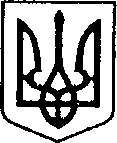 УКРАЇНАЧЕРНІГІВСЬКА ОБЛАСТЬН І Ж И Н С Ь К А    М І С Ь К А    Р А Д АВ И К О Н А В Ч И Й    К О М І Т Е Т                            Р І Ш Е Н Н Я                  Проєктвід  08 жовтня 2020 р.		        м. Ніжин		                            № 349Про надання дозволу мешканцям            міста на виготовлення за власні кошти проєктно-кошторисної документації на підключення будинків приватного сектору до водопровідної мережі Відповідно до статей 30, 53, 59, 73 Закону України «Про місцеве самоврядування в України», ст. 152 Житлового Кодексу України, Регламенту виконавчого комітету Ніжинської міської ради VII скликання, затвердженого рішенням виконавчого комітету міської ради від 11 серпня 2016 року № 220 (зі змінами), розглянувши заяви мешканців міста, про надання дозволу на виготовлення за власні кошти проєктно-кошторисної документації на підключення будинків до водопровідної мережі, виконавчий комітет Ніжинської  міської ради вирішив:Надати дозвіл мешканцям міста на виготовлення за власні кошти проєктно-кошторисної документації на підключення будинків приватного сектору до водопровідної мережі:Кокотюсі Віталію Володимировичу – вул. Якимченка, земельна ділянка № 5;Купіносу Юрію Михайловичу – вул. Якимченка, земельна ділянка № 6;Нещерету Анатолію Івановичу – вул. Якимченка, земельна ділянка № 7;Сердюк Наталії Михайлівні - вул. Якимченка, земельна ділянка № 8;2. Дозволити комунальному підприємству «Ніжинське управління водопровідно-каналізаційного господарства» видати вищезазначеним мешканцям міста технічні умови на виготовлення проєктно-кошторисної документації на будівництво водопровідної мережі до домоволодінь приватного сектору по вул. Якимченка, земельна ділянка № 5, № 6, № 7, № 8 за власні кошти та укласти договір на обслуговування  водопроводу, або вирішити питання про передачу на баланс підприємству, що буде його обслуговувати в подальшому.3. Управлінню   житлово-комунального    господарства та будівництва         (Кушніренку А.М.) забезпечити оприлюднення даного рішення на офіційному сайті Ніжинської міської ради протягом п’яти робочих днів з дня його прийняття.4. 	Контроль за виконанням даного рішення покласти на першого  заступника міського  голови  з питань діяльності виконавчих органів ради  Олійника  Г.М.Головуючий на засіданні виконавчогокомітету Ніжинської міської ради,перший заступник міського голови зпитань діяльності виконавчих органів ради			         Г.М. ОлійникПОЯСНЮВАЛЬНА ЗАПИСКАдо проєкту рішення виконкому «Про надання дозволу мешканцям            міста на виготовлення за власні кошти проєктно-кошторисної документації на підключення будинків приватного сектору до водопровідної мережі.»1.Обґрунтування необхідності прийняття акта.У зв’язку з заявами мешканців м. Ніжин на  виготовлення  проєктно-кошторисної документації на  підведення води до домоволодіння.2.Загальна характеристика і основні положення проекту.Проект складається з законодавчого обґрунтування та 4 розділів.Обґрунтування містить посилання на Закон України «Про місцеве самоврядування в Україні» та  Житловий Кодекс України, згідно якого рішення набуває сили.Розділ 1  визначає зміст рішення «Про надання дозволу мешканцям            міста на виготовлення за власні кошти проєктно-кошторисної документації на підключення будинків приватного сектору  до водопровідної мережі».     Розділ 2 містить інформацію про видачу технічних умов на будівництво водопровідної мережі.     Розділ 3 містить інформацію про оприлюднення даного рішення на офіційному сайті Ніжинської міської ради.Розділ 4 визначає на кого покладено контроль за виконання рішення.   3.Стан нормативно-правової бази у даній сфері правового регулювання.Запропонований проект рішення, являється базовим документом у даній сфері правового регулювання.4.Фінансово економічне обґрунтування.Реалізація зазначеного проекту не потребує додаткових фінансових витрат з міського бюджету.5.Прогноз соціально-економічних та інших наслідків прийняття акту.Прийняття даного проекту дозволить виконати проектно-кошторисну документацію на будівництво водопровідної мережі.Начальник УЖКГ та будівництва                                         А.М. Кушніренко